              Экологический праздник в школе »День птиц»В нашей школе стало традицией каждый год проводить акцию «Покормите птиц зимой» Цель акции :изготовление кормушек ,их размещение на территории школы, подкормка  птиц. В акции приняли участие учащиеся  2-4 классов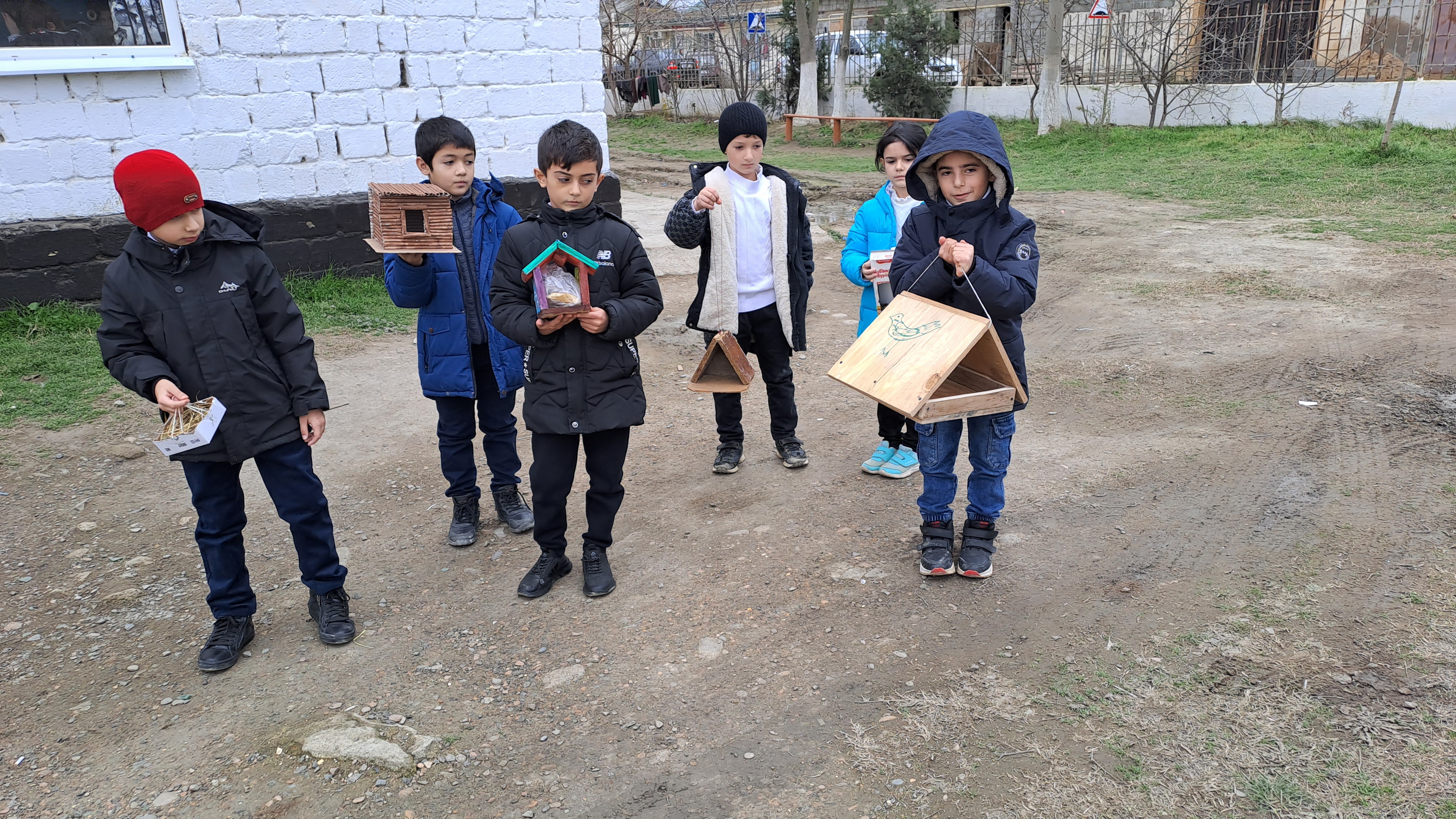 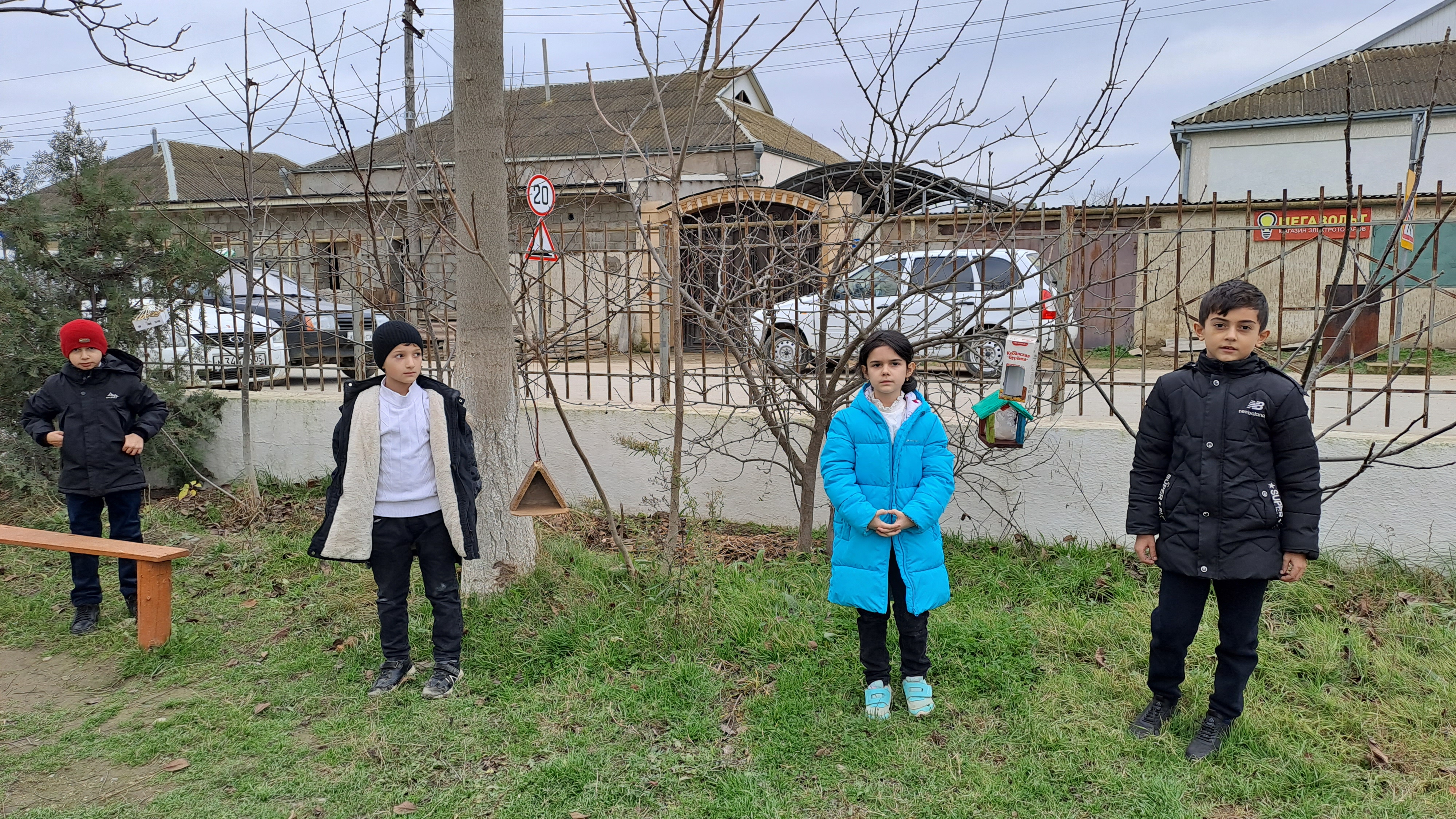 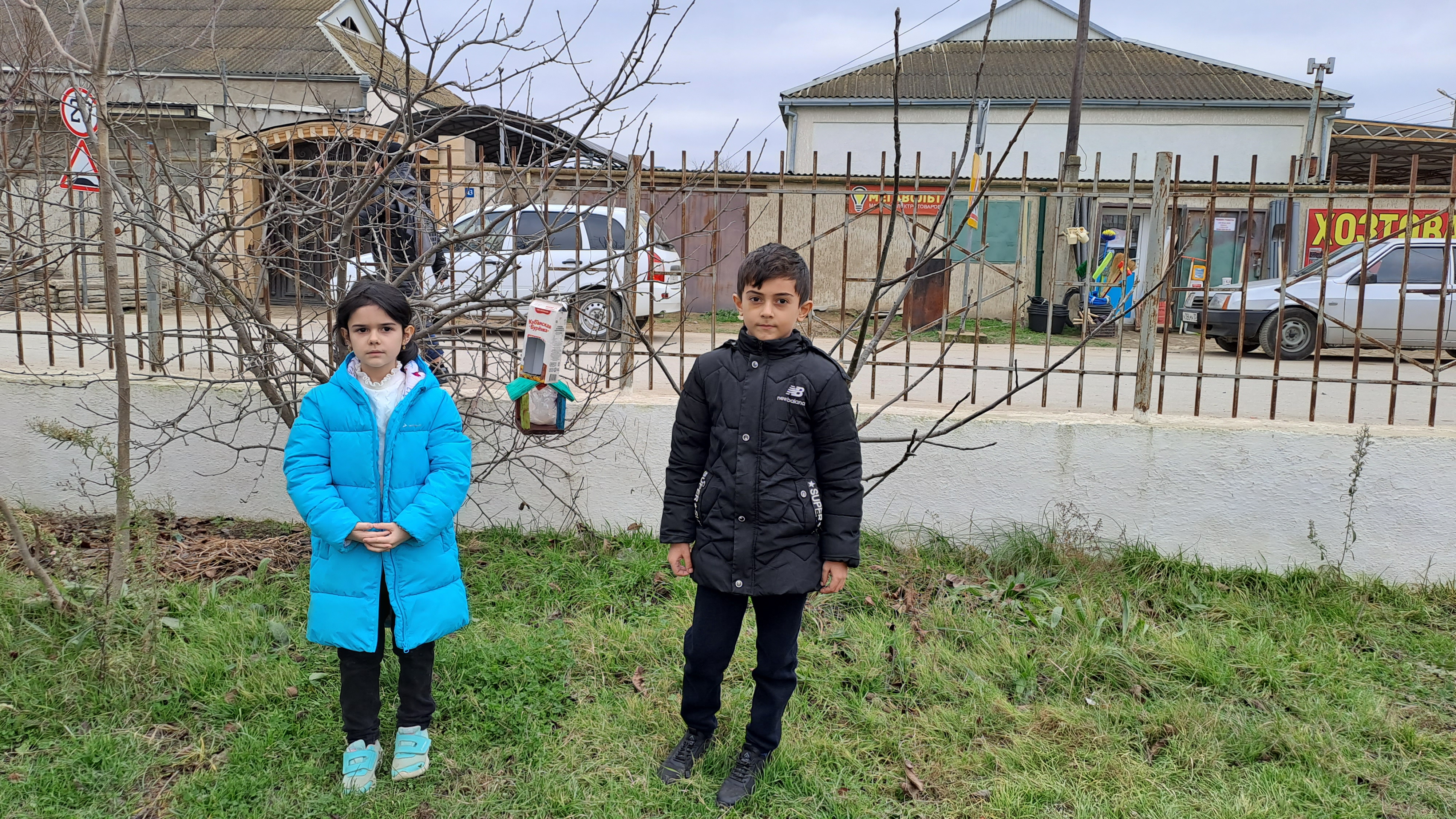 